PIGEON GUILLEMOTBREEDING SURVEY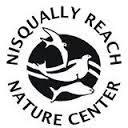 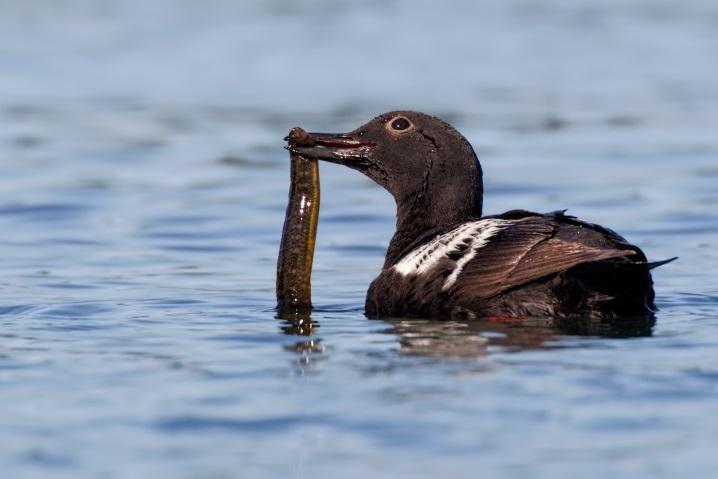 Nisqually Reach Nature Center(360) 459-0387nrnc@nisquallyestuary.org---------------------------------------Anne Mills: (360) 888-9417, pigu@nisquallyestuary.orgTerence Lee: (360) 556-2738, pigu@nisquallyestuary.org